Об утверждении состава Отраслевого методического совета 
Министерства транспорта Российской Федерации по вопросам 
формирования на транспорте доступной среды для инвалидов 
и других маломобильных групп населенияВ соответствии с приказом Министерства транспорта Российской Федерации 
от 6 июня 2017 г. № 214 утвердить состав Отраслевого методического совета Министерства транспорта Российской Федерации по вопросам формирования 
на транспорте доступной среды для инвалидов и других маломобильных групп населения согласно приложению к настоящему распоряжению.Заместитель Министра                                                                                   А.К. СемёновКоролева Дарья Сергеевна8 (499) 495 00 00, доб. 21-04, ДПР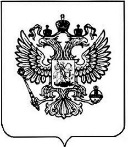 Министерство транспорта Российской Федерации(МИНТРАНС РОССИИ)Министерство транспорта Российской Федерации(МИНТРАНС РОССИИ)Министерство транспорта Российской Федерации(МИНТРАНС РОССИИ) РАСПОРЯЖЕНИЕ РАСПОРЯЖЕНИЕ РАСПОРЯЖЕНИЕ___________________________Москва№_________________________